Meny uke 44.Mandag:		Smørelunsj med						grovbrød/knekkebrød m/diverse pålegg.Tirsdag:			Cornflakes. Onsdag:		Ferdigsmurte skiver med påleggetter barnas preferanse.Torsdag:		Kjøleskapsgrøt.Fredag:			Lapskaus (vegetar eller med pølse).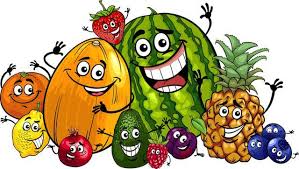 